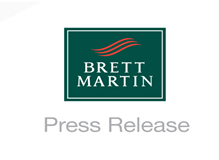 31 Marzo 2016BRETT MARTIN METTE IN EVIDENZA SOLUZIONI INNOVATIVE PER IL SETTORE DELLA STAMPA E DEGLI ELEMENTI ESPOSITIVIL'edizione 2016 di FESPA Digital si è confermata essere un altro successo per Brett Martin. La sua ampia gamma di substrati di plastica per la stampa, infatti, ha attirato una grande varietà di visitatori presso lo stand aziendale per tutta la durata della manifestazione (RAI, Amsterdam, 8-11 marzo). Uno di questi substrati era Coexcell, l'ultima aggiunta alla gamma di lastre in PVC schiumoso della casa produttrice, oltre alle nuove opzioni Thin Gauge per la gamma di lastre in PETg Marpet-g FS e di policarbonati di Brett Martin.''Per Brett Martin, FESPA continua a essere una manifestazione alla quale partecipare a tutti i costi. La fiera diventa sempre più importante ogni anno che passa, attirando il pubblico giusto e creando un forte stimolo per distributori e stampatori appena entrati sul mercato o già esistenti,'' spiega Hayley Lowry, responsabile del marketing del gruppo presso Brett Martin. ''La manifestazione è stata una straordinaria opportunità per esporre i nostri eccellenti substrati direct-to-print e le nostre nuove proposte per i protagonisti del settore della stampa e degli elementi espositivi.''L'edizione 2016 di FESPA Digital ha visto Brett Martin esporre la propria gamma di PVC schiumosi leader di settore (Foamalux White, Foamalux Colour, Foamalux Ultra e Foamalux Xtra), oltre alla popolare linea di lastre trasparenti (policarbonato Marlon FS, PETg Marpet-g FS, aPET Marpet-a FS e acrilico Marcryl), una delle più vaste disponibili in Europa.I nuovi prodotti di spessore sottile (Thin Gauge) destinati alle gamme di PETg Marpet-g FS e di policarbonati sono disponibili in varie opzioni: 0,5 mm, 0,75 mm, 1 mm e 1,5 mm. La gamma Thin Gauge, caratterizzata da un'eccezionale lavorabilità e termoformabilità a basse temperature, offre una durata eccezionale per lastre di spessori molto contenuti: la scelta perfetta per progetti che richiedono una straordinaria chiarezza ottica e trasmissione della luce. Fra i tipici utilizzi ricordiamo un'ampia gamma di applicazioni di cartellonistica ed elementi espositivi, attrezzature per i punti vendita, insegne pubblicitarie illuminate, display e arti grafiche.In mostra c'era anche Coexcell, la lastra di punta di Brett Martin per la stampa, il rivestimento e la produzione, costituita da una pelle in PVC solido co-estruso e da un nucleo in PVC schiumoso. Questo substrato, che unisce una forza e rigidità eccezionali alla facilità di lavorazione, è ideale per le insegne, i materiali per punti vendita, il retail e le manifestazioni espositive.''Siamo molto soddisfatti del numero di persone che ha visitato il nostro stand durante FESPA Digital e siamo felici di continuare a dialogare in modo positivo con altri operatori del settore in occasione della drupa, fra un paio di mesi,'' conclude Hayley. ''È un momento magico per essere fra i protagonisti del settore della stampa e siamo sicuri che le nostre proposte spingeranno potenziali clienti a esplorare nuove opportunità di prodotti''.FINEInformazioni su Brett Martin:Brett Martin ha sede nel Regno Unito e conta più di 800 dipendenti, nelle varie aziende nel Regno Unito e in Europa. L'azienda è leader di mercato nella produzione di prodotti plastici specialistici per il settore della costruzione, della posa tetti, dell'ingegneria, della stampa e dell'esposizione. Esporta oltre il 50% del suo fatturato di 110 milioni di sterline in oltre 70 paesi in tutto il mondo.Ulteriori informazioni: Helen Tolino						Hayley LowryAD Communications					Marketing Manager, Brett MartinTel.: + 44 (0) 1372 464470        				Tel.:  0044 (0) 28 9084 9999E-mail: htolino@adcomms.co.uk				E-mail:  Hayleylowry@brettmartin.com